STADGAR FÖR ISHOCKEYKLUBBEN LIMHAMN HOCKEYBildad den 9 december 1962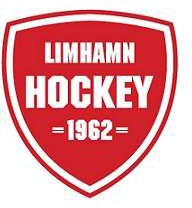 Stadgarna senast fastställda och ändrade av årsmöte den13 juni 2023INNEHÅLLSFÖRTECKNING ALLMÄNNA BESTÄMMELSER§ Firma§ Ändamål§ Sammansättning§ Tillhörighet mm.§ Beslutande organ§ Firmateckning§ Verksamhets- och räkenskapsår§ Stadgetolkning mm.§ Stadgeändring§ Upplösning av föreningenFÖRENINGENS MEDLEMMAR§ Medlemskap§ Utträde§ Uteslutning mm.§ Medlemsrättigheter och skyldigheter§ Deltagande i den idrottsliga verksamhetenÅRSMÖTET OCH EXTRA ÅRSMÖTE§ Tidpunkt och kallelse§ Förslag till ärenden att behandlas av årsmötet§ Rösträtt samt yttrande- och förslagsrätt på årsmötet§ Beslutsmässighet§ Beslut och omröstning§ Valbarhet§ Ärenden vid årsmötet§ Extra årsmöteVALBEREDNINGEN§ Sammansättning och åliggandenREVISORER§ RevisionSTYRELSEN§ Sammansättning§ Styrelsens åliggande§ Kallelse, beslutsmässighet och omröstning§ Överlåtelse av beslutanderättenSTADGAR FÖR ISHOCKEYKLUBBEN LIMHAMN HOCKEYFör den ideella föreningen LIMHAMN HOCKEY ( f.d. LIMHAMN LIMEBURNERS HC, f.d. IK SKÄRET) med hemort på Limhamn i Malmö Stad och bildad den 9 december 1962.Stadgarna senast fastställda och ändrade av årsmötet den 17 juni 2021.ALLMÄNNA BESTÄMMELSER§	FirmaFöreningens firma är Limhamn HockeyStyrelsen äger rätt att under viss tid besluta om tillägg till firman med ett eller flera ord om detta får anses gynna föreningens intresse samt tillägget inte kan väcka anstöt eller leda till obehag för föreningen eller dess medlemmar.§	ÄndamålFöreningen skall bedriva idrotten ishockey.Föreningen har som ändamål att bedriva sin idrottsliga verksamhet i enlighet med beslut av Riksidrottsmötet 1977:Föreningen skall i sin verksamhet aktivt verka för en dopingfri idrott.§	SammansättningFöreningen består av de fysiska personer som har upptagits i föreningen som medlemmar.§	Tillhörighet mm.Föreningen är medlem i Svenska Ishockeyförbundet (SIF) och är därigenom ansluten till Sveriges Riksidrottsförbund (RF).Föreningen tillhör Skånes Ishockeyförbund (DF) inom vars område föreningens hemort är belägen.Föreningen är skyldig att följa nämnda organisationers stadgar, tävlingsbestämmelser, övriga bestämmelser och beslut fattade av överordnat idrottsorgan. På begäran av RF, SIF eller DF-styrelse är föreningen skyldig att ställa föreningens handlingar till förfogande samt lämna av dessa organ begärda uppgifter.§	Beslutande organFöreningens beslutande organ är årsmötet, extra årsmöte och styrelsen§	Firmateckningföreningens firma tecknas av styrelsen, eller om styrelsen så beslutar, av två styrelseledamöter gemensamt eller av särskilt utsedd person.§	Verksamhets- och räkenskapsårFöreningens verksamhetsår omfattar tiden fr o m 1 maj t o m 30 april.§	Stadgetolkning mm.Uppstår tvekan om tolkning av dessa stadgar, eller om fall förekommer som inte är förutsedd i stadgarna, hänskjuts frågan till nästkommande årsmöte eller avgörs i trängande fall av styrelsen.Medlem förbinder sig genom sitt medlemskap i föreningen att i fråga om tillämpning av dessa stadgar inte väcka talan vid allmän domstol. Tvist om tillämpning av stadgarna skall i stället avgöras i enlighet med inom idrotten angiven ordning.§	StadgeändringFör ändring av dessa stadgar krävs beslut av årsmöte med minst 2/3 av antalet avgivna röster. Förslag till ändring av stadgarna får skriftligen avges av såväl medlem som styrelsen.§ Upplösning av föreningenFör upplösning av föreningen krävs beslut av årsmöte med minst 2/3 av antalet avgivna röster.I beslut om upplösning av föreningen skall anges att föreningens tillgångar skall användas till bestämt idrottsfrämjande ändamål.Beslut, jämte bestyrkta avskrifter av styrelsens och årsmötets protokoll i ärendet, samt revisionsberättelse balans- och resultaträkningar, skall omedelbart delges RF.FÖRENINGENS MEDLEMMAR§ MedlemskapMedlemskap beviljas av styrelsen eller av den som styrelsen delegerat beslutanderätten till.Ansökan om medlemskap får avslås endast om det kan antas att vederbörande kommer att motarbeta föreningens ändamål eller intressen.Beslut att avslå medlemsansökan skall fattas av styrelsen. I beslutet skall skälen redovisas samt anges vad den medlemsansökande skall iakttaga för att överklaga beslutet. Beslutet skall inom tre dagar från dagen för beslutet skriftligen tillställas den som fått avslag på sin medlemsansökan.Beslutet om vägrat medlemskap får överklagas av den berörde enligt reglerna i RF:s stadgar.Medlem kan av styrelsen kallas till ständig ledamot. Ordinarie årsmöte må besluta om att medlem kan kallas till hedersledamot.§ UtträdeMedlem som vill utträda ur föreningen, skall muntligen eller skriftligen anmäla detta till kansliet och anses därmed omedelbart ha lämnat föreningen.Medlem som inte har betalt medlemsavgift i samband med förfallodatum får anses ha begärt sitt utträde ur föreningen. Medlemskapet upphör i sådana fall genom att personen avförs från medlemsförteckningen när förfallodatum har passerat. § Uteslutning mm.Medlem får inte uteslutas ur föreningen av annan anledning än att denne har försummat att betala av föreningen beslutade avgifter motarbetat föreningens verksamhet eller ändamål eller uppenbarligen skadat föreningens intressen.Fråga om uteslutning får inte avgöras förrän medlemmen fått tillfälle att yttra sig inom av styrelsen angiven tid, minst 14 dagar från att denne fått del av de omständigheter som föranlett att medlemskapet ifrågasatts.Beslut om uteslutning fattas av styrelsen. Beslutet får begränsas till att omfatta viss tid. Sådan tidsbegränsad får som mest omfatta sex månader från beslutsdagen.Om tillräckliga skäl för uteslutning inte föreligger får föreningen i stället meddela denne en varning.Beslut om uteslutning eller varning får inte fattas förrän medlemmen fått tillfälle att yttra sig inom viss av styrelsen angiven tid, minst 14 dagar. I beslutet skall skälen härför redovisas samt anges vad medlemmen skall iakttaga för överklagande av beslutet. Beslutet skall inom tre dagar från dagen för beslutet tillställas den berörde.Beslut om uteslutning eller varning skall fattas av föreningens styrelse och får av den berörde överklagas enligt reglerna i RF:s stadgar.§ Medlemsrättigheter och skyldigheterMedlem-har rätt att delta i sammankomster som anordnas för medlemmarna,-har rätt till information om föreningens angelägenheter,-skall följa föreningens stadgar och beslut som fattats av föreningsorgan samt följa i 4 § nämnda organisationers stadgar, bestämmelser och beslut,-har inte rätt till del av föreningens behållning eller egendom vid upplösning av föreningen,-skall betala de avgifter som beslutats av föreningen.§ Deltagande i den idrottsliga verksamhetenMedlem har rätt att delta i föreningens idrottsliga verksamhet under de former som är vedertagna inom idrotten och på samma villkor som gäller för övriga medlemmar.Medlem får inte delta i tävling eller uppvisning utan medgivande av styrelsen eller, om denna så bestämt, av sektionsstyrelsen. Om tävlingen eller uppvisningen arrangeras utanför Sverige, skall också SIF ge sitt samtycke, såvida inte SIF i sina stadgar eller tävlingsbestämmelser fastställt en annan ordning.Är arrangören inte ansluten till det SIF som är organiserat för att omhänderha den idrottsgren vilken tävlingen eller uppvisningen gäller, får medlemmen delta endast om detta SIF godkänt tävlingen eller uppvisningen.ÅRSMÖTE och EXTRA ÅRSMÖTE§ Tidpunkt, kallelseÅrsmötet, som är föreningens högsta beslutande organ, hålls före utgången av maj månad på tid och plats som styrelsen bestämmer.Kallelse till årsmötet skall av styrelsen senast tre veckor före mötet publiceras på klubbens hemsida. Vidare skall kallelse jämte förslag till föredragningslista anslås i klubblokal el.dyl. har förslag väckts om stadgeändring, nedläggning eller sammanslagning av föreningen med annan förening eller annan fråga av väsentlig betydelse för föreningen eller dess medlemmar skall det anges i kallelsen.Verksamhets- och förvaltningsberättelser, revisorernas berättelser, verksamhetsplan med budget samt styrelsens förslag och inkomna motioner med styrelsens yttrande skall finnas tillgängliga för medlemmarna senast en vecka före årsmötet. I kallelsen skall anges var dessa handlingar finns tillgängliga.§ Förslag till ärenden att behandlas av årsmötetSåväl medlem som styrelsen får avge förslag att behandlas av årsmötet.Förslag från medlem skall vara styrelsen tillhanda senast fyra veckor före årsmötet. Styrelsen skall till årsmötet avge skriftligt yttrande över förslaget.§ Rösträtt till yttrande –och förslagsrätt på årsmötetMedlem som har betalat förfallna medlemsavgifter och under mötesåret och fyller lägst 15 år har rösträtt på möte. Medlemsavgiften ska vara erlagd senast den 15 februari innevarande säsong.Rösträtten är personligt och får inte utövas genom ombud. Medlem som inte har rösträtt har Yttrande- och förslagsrätt på mötet.§ BeslutsmässighetMötet är beslutsmässigt med det antal röstberättigade medlemmar som är närvarande på Mötet.§ Beslut och omröstningBeslut fattas med bifallsrop (acklamation) eller om så begärs efter omröstning (votering)Med undantag för de i 9 § första stycket och 10 § nämnda fallen avgörs vid omröstning allafrågor genom enkel majoritet. Enkel majoritet kan vara antigen absolut eller relativ.Val avgörs genom relativ majoritet. Med relativ majoritet menas att den (de) som erhållit högsta antalet röster är vald (valda) oberoende av hur dessa röster förhåller sig till antalet avgivna röster.För beslut i andra frågor än val krävs absolut majoritet, vilket innebär mer än hälften av antalet avgivna röster. Omröstning sker öppet. Om röstberättigad medlem begär det skall dock val ske slutet.       Vid omröstning som ej avser val gäller vid lika röstetal det förslag som biträds avOrdföranden vid mötet, om han är röstberättigad. Är han inte röstberättigad avgör lotten. Vid val, skall i händelse av lika röstetal lotten avgöra.Beslut bekräftas med klubbslag.§ ValbarhetValbar till styrelse och valberedningen är röstberättigad medlem av föreningen. Arbetstagare inom föreningen får dock inte väljas till ledamot av styrelsen eller till revisor i föreningen.§ Ärenden vid årsmötetVid årsmötet skall följande behandlas och protokollföras:Fastställande av röstlängd för mötet.Fråga om mötet har utlysts på rätt sätt.Fastställande av föredragningslista.Val av ordförande och sekreterare för mötet.Val av protokolljusterare och rösträknare.a) Styrelsens verksamhetsberättelse för det senaste verksamhetsåret, b) Styrelsens förvaltningsberättelse (balans- och resultaträkning) för det senaste räkenskapsåret.Revisorernas berättelse över styrelsens förvaltning under det senaste verksamhets-/räkenskapsåret.Fråga om ansvarsfrihet för styrelsen för den tid revisionen avser.Fastställande av medlemsavgifter.Fastställande av verksamhetsplan samt behandling av budget för det kommande verksamhets-/ räkenskapsåret.Val avföreningens ordförande för en tid av 1 år.halva antalet övriga ledamöter i styrelsen för en tid av 2 år.revisorer för en tid av 1 år. I detta val får inte styrelsens ledamöter delta. ledamöter i valberedningen för en tid av 1 år, av vilka en skall utses till ordförande.Behandling av styrelsens förslag och i rätt tid inkomna motioner.Övriga frågor.Beslut i fråga av större ekonomisk betydelse för föreningen eller medlemmarna får inte fattas om den inte finns med i kallelsen till mötet.§ Extra årsmöteStyrelsen kan kalla medlemmarna till extra årsmöte.Styrelsen är skyldig att kalla till extra årsmöte när en revisor eller minst en tiondel av föreningens röstberättigade medlemmar begär det. Sådan framställning skall avfattas skriftligen och innehålla skälen för begäran.När styrelsen mottagit en begäran om extra årsmöte skall den inom 14 dagar kalla till sådant möte att hållas inom två månader från kallelsen. Kallelsen med förslag till föredragningslista för extra årsmöte skall tillställas medlemmarna senast sju dagar före mötet eller kungöras inom samma tid i ortspressen. Vidare skall kallelsen med förslag till föredragningslista anslås i klubblokal el. dyl.Underlåter styrelsen att utförda föreskriven kallelse får den som gjort framställningen utfärda kallelse i enlighet med föregående stycke.Vid extra årsmöte får endast det som föranlett mötet upptas till behandling.Om rösträtt på extra årsmöte och om beslutsmässighet vid sådant möte gäller vad som sägs i 18 § och 19 §.VALBEREDNINGEN§ Sammansättning, åliggandenValberedningen består av ordförande och tre övriga ledamöter valda av årsmötet. Valberedningen utser bland sina ledamöter vice ordförande. Valberedningen sammanträder när ordföranden eller minst halva antalet ledamöter så bestämmer.Valberedningen skall senast fyra veckor före årsmötet tillfråga dem vilkas mandattid utgår vid mötets slut, om de vill kandidera för nästa mandattid.Senast fyra veckor före årsmötet skall valberedningen meddela röstberättigade medlemmar sitt förslag.REVISORER§ RevisionRevisorerna har rätt att fortlöpande ta del av föreningens räkenskaper, årsmötes- och styrelseprotokoll och övriga handlingar.Föreningens räkenskaper skall vara revisorerna tillhanda senast en månad före årsmötet.Revisorerna skall granska styrelsens förvaltning och räkenskaper för det senaste verksamhets- och räkenskapsåret samt till styrelsen överlämna revisionsberättelse senast 14 dagar före årsmötet.STYRELSEN§ SammansättningStyrelsen består av ordförande och 4-8 ledamöter.Styrelsen utser inom sig vice ordförande, sekreterare, kassör och övriga befattningshavare som behövs.Vid förfall för ledamot inträder suppleant enligt av årsmötet fastställd turordning. Avgår ledamot före mandattidens utgång inträder suppleant i dennes ställe enligt samma ordning för tiden t.o.m. nästföljande årsmöte.Styrelsen får utse person till adjungerad ledamot. Sådan ledamot har inte rösträtt men kan efter beslut av styrelsen ges yttrande- och förslagsrätt. Hen får utses till befattning inom styrelsen.§ Styrelsens åliggandenNär årsmöte inte är samlat är styrelsen föreningens beslutande organ och ansvarar för föreningens angelägenheter.Styrelsen skall – inom ramen för RF:s, SIF:s och dessa stadgar – svara för föreningens verksamhet enligt fastställda planer samt tillvarata medlemmarnas intressen.Det åligger styrelsen särskilt atttillse att för föreningen gällande lagar och bindande regler iakttas,verkställa av årsmötet fattade beslut,planera, leda och fördela arbetet inom föreningen,ansvara för och förvalta föreningens medel,-	tillställa revisorerna räkenskaper mm. enligt 25 §, och förbereda årsmöte.OrdförandenOrdföranden är föreningens officiella representant. Ordföranden skall leda styrelsens förhandlingar och arbete samt övervaka att föreningens stadgar och övriga för föreningen bindande regler och beslut efterlevs. Har ordföranden förfall skall vice ordföranden träda in i ordförandens ställe. Styrelsen skall besluta om fördelning av arbetsuppgifterna i övrigt. Har inte annat beslutats ankommer nedan angivna uppgifter på sekreteraren och kassören.Sekreterarenförbereda styrelsens sammanträden och föreningens möten,föra protokoll över styrelsens sammanträden,se till att föreningens handlingar hålls ordnade och förvaras på betryggande sätt,se till att fattade beslut har verkställts,om ordförande inte bestämmer annat, underteckna utgående handlingar,årligen upprätta förslag till verksamhetsberättelse för föreningen.Kassörense till att medlemmarna betalar beslutade avgifter till föreningen,se till att föreningen söker bidrag från stat, kommun och idrottsorganisationer m.fl.,svara för föreningens bokföring vilket innebär skyldighet att föra bok över föreningens räkenskaper,årligen upprätta balans- samt resultaträkningar,utarbeta underlag för budget och budgetuppföljning,se till att föreningens skatter, avgifter och skulder betalas i rätt tid,i förekommande fall upprätta och avge allmän självdeklaration, särskild uppgift, kontrolluppgifter,uppbördsdeklarationer och övriga föreskrivna uppgifter inom skatte- och avgiftsområdet,föra medlemsförteckning,föra inventarieförteckning, i vilken också av föreningen förvärvade priser införs,se till att så väl föreningens medlemmar i föreningens verksamhet som föreningens byggnader, idrottsmateriel, priser och övriga tillhörigheter är försäkrade på ett betryggande sätt.§ Kallelse, beslutsmässighet och omröstningStyrelsen sammanträder på kallelse av ordföranden, eller då minst halva antalet ledamöter har begärt det.Styrelsen är beslutsmässigt när samtliga ledamöter kallats och då minst halva antalet ledamöter är närvarande. För alla beslut krävs att minst hälften av styrelsens samtliga ledamöter är ense om beslutet. Röstning får inte ske genom ombud.I brådskande fall får ordföranden besluta att ärende skall avgöras genom skriftlig omröstning eller vid telefonsammanträde. Sådant beslut skall anmälas vid det närmast därefter följande sammanträdet.Vid sammanträde skall protokoll föras. Protokoll skall justeras av mötesordföranden och av en särskilt utsedd protokolljusterare. Avvikande mening skall antecknas till protokollet.§ Överlåtelse av beslutanderättenStyrelsen får överlåta sin beslutanderätt i enskilda ärenden eller i vissa grupper av ärenden till sektion, kommitté eller annat organ eller till enskild medlem eller anställd.Den som fattat beslut med stöd av bemyndigande enligt förgående stycke skall fortlöpande underrätta styrelsen härom.